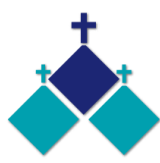 ___________________________________________SECOND SUNDAY IN EASTER			Year B 		6 & 7 April 2024Caritas Australia would like to THANK YOU!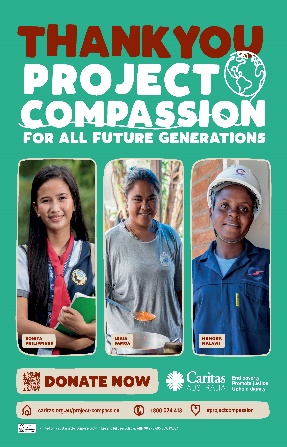 Caritas Australia would like to THANK YOU for supporting Project Compassion 2024. Your generosity will empower the world’s most vulnerable communities to grow stronger and lift themselves out of poverty. Together, we can help vulnerable communities face their challenges today and build a better tomorrow, for all future generations. 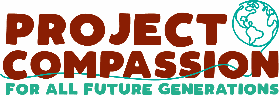 You can donate through Project Compassion donation boxes and envelopes available from your parish, by visiting caritas.org.au/project-compassion or by calling 1800 024 413PARISH CARAVAN, Safety Beach / Dromana	SCHOOL HOLIDAYS If you would like to use our Caravan please call the Parish Office on 9311 3091 to book. It sleeps up to six (very cosy) and costs $60 per nightSt Theresa’s Parish is committed to the safety of children, young people and vulnerable adultsREFLECTION ON THE GOSPEL by Fr Michael TateThomas the Doubter seeing the woundsThe true believers in the Risen Christ kept Thomas the Doubter within their circle, rather than expelling him. This gave him a further opportunity to experience the very Real Presence of the Risen Lord and his gift of peace. Companionable patience is our best response to those struggling with belief in even fundamental tenets of the faith.Thomas saw that the wounds of Christ were still present, not obliterated. Does this suggest that our redeemed bodies will bear the marks of the wounds unjustly inflicted on us? However, they will not be disabling to our personality because they will be incorporated into the resurrection life of Christ. Incredibly, our self-inflicted wounds, i.e. our sins, will be obliterated in the mercy of God.Pope Francis emphasises that it was in responding to the invitation to touch the wounds of Christ that Thomas understood Christ’s true identity, exclaiming: ‘My Lord and my God’. It is only by touching the wounds of Christ in many different people in many different situations that we can authentically make the same act of faith. We could take a moment to pray for the strength to touch the wounds of Christ in others, ‘the least’. And we could pray that, wounded as we may be by the vagaries and injustices of life, we may be liberated from their evil effects as the Risen Lord adopts our wounds as his own.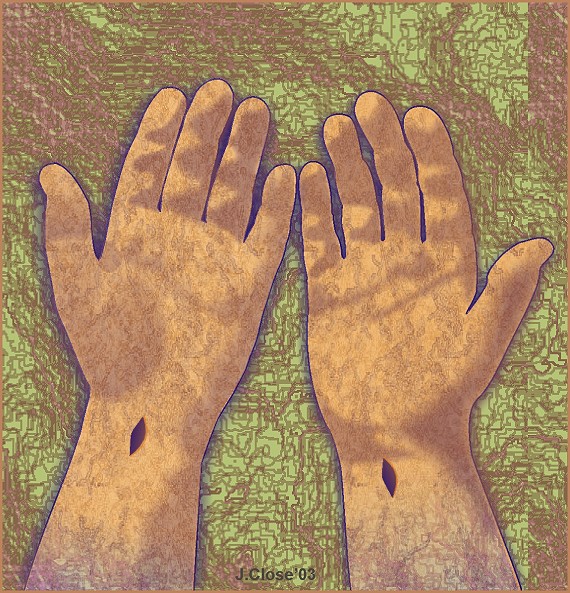 © Fr Michael Tate; mtate@bigpond.comMASSES THIS WEEK ST THERESA’SDrummartin St, Albion  9.00am  Friday10.30am  SundayMOTHER OF GODBlanche St, Ardeer10.00am  Wednesday (Pol)  9.00am  Thursday   6.00pm  Friday  (Polish)  5.30pm  Saturday10.15am  Sunday (Polish)QUEEN OF HEAVENHolt St, Ardeer  8.00am  Wednesday  9.00am  SundayRECONCILIATION    (Individual Confession)Saturday 13th April, 10.00am at Queen of heaven or other times and places on requestCUPPA AFTER MASS	Join us today after each Mass for a cuppa and a chat.APOLOGIES for mix up with time for Blessing of Food at Mother of God at Easter. We didn’t get the change in time for the previous week newsletter.COLLECTIONS RECEIVEDThanksgiving $727     Loose Money $272      Presbytery $918       Easter Offering $57 ANNUAL COLLECTION for Holy Places raised $1797.Thank you.PROJECT COMPASSION          THANK YOUOur Parish has raised $2174 to support Caritas Australia.  Thank you to all who have given so generously.  Returning any Envelopes or Boxes as soon as you can would be appreciated.COUNTERS    14th April    Team 3:  M Azzopardi, M CamenzuliREADINGS    Today                                   Next WeekActs 4.32-35                                        Acts 3.13-15,17-19Ps 118.2-4,16-18,22-24 (R1)              Ps 4.1,3,6,8 (R.6b)1 John 5.1-6                                        1 John 2.1-5John 20.19-31                                     Luke 24.35-48